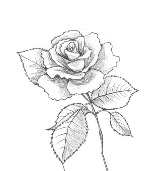 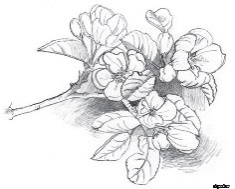 	СБОРНЫЕ ЭКСКУРСИИ	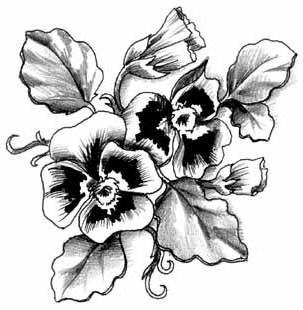 17 – 30 апреля 2017 года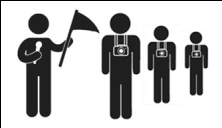   ПЕШЕХОДНЫЕ ЭКСКУРСИИ ПО ИСТОРИЧЕСКОМУ ЦЕНТРУБилеты на экскурсии можно приобрести в кассах всех музеев.Бронировать необходимо только автобусные экскурсии и «Кремлёвские прогулки с посадником Сбыславом».Сбор на пешеходные экскурсии – у «Памятника Тысячелетию России» (если иное не указано в примечаниях). 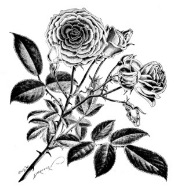 АВТОМОБИЛЬНЫЕ ЭКСКУРСИИ ПО ОКРЕСТНОСТЯМ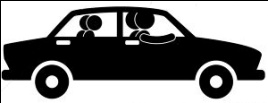 ВЕЛИКОГО НОВГОРОДАЗапись на экскурсию по телефонам: +7 905 292 83 04 (Лариса Михайловна); +7 905 290 35 86 (Галина Васильевна)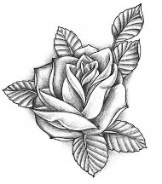 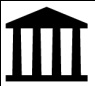 ЭКСКУРСИИ ПО МУЗЕЙНЫМ ВЫСТАВКАМ И МАСТЕР-КЛАССЫ17 – 30 апреля 2017 годаТВОРЧЕСКИЕ ЭКСКУРСИИ И МАСТЕР-КЛАССЫ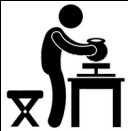 На эти экскурсии и мастер-классы мы рекомендуем записываться заранее по телефонам.НазваниеИстория Великого Новгорода – Авторские экскурсии(Новгородский Кремль, история Софийского собора,панорама Ярославова Дворища)Цена: взрослые - 200 руб., льготные – 180 руб. (для группы от 4 человек) Стоимость экскурсии для группы менее 4 человек – 1000 руб.Билеты у памятника Тысячелетию России,экскурсовод с бэйджиком будет стоять у памятника.Продолжительность – 1 ч. 15 мин.Сб, Вс 10:15; 11:30Запись на экскурсию по телефонам:+7 905 290 35 86,+7 905 292 83 04Экскурсия по Кремлю с выходом на боевой ход крепостиЦена: 240 рублей для взрослых, 180 рублей – льготные, дошк. –  50 руб.Продолжительность – 1,5 часаЕжедневно10:30Экскурсия по Кремлю, Софийскому собору и Ярославову дворищуЦена: 310 рублей для взрослых, 240 рублей – льготные, дошк. –  50 руб.Билеты: информ. центр музея, касса исторического музеяПродолжительность – 2 часаЕжедневно13:00Экскурсия по Кремлю, Грановитой палате и Ярославову дворищуЦена: 310 рублей для взрослых, 240 рублей – льготные, дошк. –  50 руб.Билеты: информ. центр музея, касса исторического музеяПродолжительность – 2 часаЕжедневно: 15:00(17 и 24 апреля вместо посещения Грановитой палаты – 
Софийский собор)Экскурсия по Кремлю и Софийскому соборуЦена: 240 рублей для взрослых, 180 рублей – льготные, дошк. –  50 руб.Продолжительность – 1,5 часаЕжедневно16:00«Прогулка по Кремлю со Статским Советником».Жизнь горожан в губернском Новгороде XIX века. Торжества по случаю открытия памятника Тысячелетию России.Цена: 240 руб. Сбор у информ. центра музея, Сенная пл., Важня.Вс14:00«Северный страж Руси» – Экскурсия по Кремлю с посещением выставки «Путь на Север – истоки» (12+). Проводит В.Н. Варнаев.Цена: 150 руб. для взрослых, 130 руб. – льготные. Сбор у Детского музейного центра 29 апреля15:00Кремлёвские прогулки с посадником Сбыславом ЯкýновичемЦена: 300 рублей для взрослых, 250 рублей – льготныеЗаказ билетов: +7 905 290 86 86, info@visitnovgorod.ruПродолжительность: 2 часа29, 30 апреля18:00«Великий Новгород – Родина русского православия»с посещением Перынского скита, Свято-Юрьева и Варлаамо-Хутынского монастырей.Цена: 600 рублей для взрослых, 540 – льготные. Возможна почасовая оплата.Минимальная группа – 3 человека. Для группы меньше 3 человек стоимость 1 часа – 600 рублей.Возможна аренда автотранспорта (экскурсия + транспорт = 2 800 рублей)13:30(3,5 часа)ИСТОРИЧЕСКИЙ МУЗЕЙ (Новгородский Кремль)ИСТОРИЧЕСКИЙ МУЗЕЙ (Новгородский Кремль)«Как купец Готтлоб на Торг Новгородский ходил» - интерактивная программа в залах исторической экспозиции: знакомство с купеческой жизнью средневекового торгового города, купеческими хитростями, «товарами разными» и «мерилами торговыми», развлечениями на торгуЦена: 150 р. – взрослые, 130 р. – льготные. Сбор и билеты в кассе Главного здания музея, Кремль, 4Сб14:00ГРАНОВИТАЯ (ВЛАДЫЧНАЯ) ПАЛАТА (Новгородский Кремль)ГРАНОВИТАЯ (ВЛАДЫЧНАЯ) ПАЛАТА (Новгородский Кремль)Экскурсия по экспозициям «Палата архиепископа Евфимия II на Владычном дворе Новгородского Кремля» и «Ювелирное и декоративно-прикладное искусство V-XIX веков»Цена: 200 р. – взрослые; 150 р. – пенсионеры, студенты; школьники – 100 р.Вт - Пт: 12:00Сб, Вс: 12:00; 14:00Экскурсия «Русское ювелирное искусство XVIII–XVIX вв.». Проводит Н.В. Гормина.Цена: 150 руб. для взрослых, 130 руб. – льготные29 апреля14:00МУЗЕЙ ИЗОБРАЗИТЕЛЬНЫХ ИСКУССТВ (Пл. Победы-Софийская, 2)МУЗЕЙ ИЗОБРАЗИТЕЛЬНЫХ ИСКУССТВ (Пл. Победы-Софийская, 2)Экскурсия по выставке «Путь на Север – истоки»Цена: 150 руб. – взрослые; 130 руб. – пенсионеры, студенты, школьники 20, 23 и 30 апреля15:00Экскурсия по выставке «Россия Ильи Глазунова»Цена: 150 руб. – взрослые; 130 руб. – пенсионеры, студенты, школьникиСб: 16:00Вс: 11:00; 16:00ЦЕНТР РЕСТАВРАЦИИ МОНУМЕНТАЛЬНОЙ ЖИВОПИСИ (Антоново, Западный корпус)ЦЕНТР РЕСТАВРАЦИИ МОНУМЕНТАЛЬНОЙ ЖИВОПИСИ (Антоново, Западный корпус)«Центр встречает гостей». Знакомство с работой реставраторов над фресками ц. Успения на Волотовом поле XIV в. Экскурсия по мастерским. Цена: 150 руб. – взрослые; 130 руб. – пенсионеры, студенты, школьникиЧт: 16:00Сб: 14:00НИКОЛЬСКИЙ СОБОРНИКОЛЬСКИЙ СОБОРМУЛЬТИМЕДИЙНАЯ ПАНОРАМА
 Фильм 1 «Великий Торг и Княжий двор» дает уникальную возможность окунуться в атмосферу древнего города, услышать голоса новгородского Торга, узнать, где собиралось Вече, и заседал купеческий судФильм 2 «Никольский собор». В фильме ведётся рассказ об архитектуре и живописи собора, а также воссоздан пятиярусный иконостас храма из более, чем сорока икон, которые находились в нем вплоть до 80-х годов XX векаЕжедневно
кроме Пн, Вт и 28 апреляЦена: 80 рублей – взрослые, 50 рублей – учащиеся.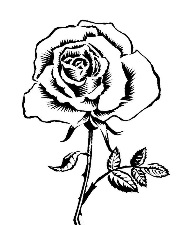 Детский музейный центр (Кремль, Судейский городок 3)Детский музейный центр (Кремль, Судейский городок 3)Детский музейный центр (Кремль, Судейский городок 3)Экскурсии и мастер-классыЦена: 150 рублей – взрослые, учащиеся,130 рублей – дошкольникиУзнайте больше:+7 (816 2) 77 40 5421 апреля в 18:00 - Игра-реконструкция на макете «Ледовое побоище. 1242 г.» (12+)22 апреля в 12:00 - «Птичка-невеличка» – мастер-класс по изготовлению птицы из шерсти на выставке «Галки, вороны, где ваши хоромы? Мир птиц» (6+)22 апреля в 15:00 - «Красоты Кореи. Ханбок – традиционный корейский костюм» – интерактивная программа на выставке «Народы и наряды» (12+)22 апреля в 15:00 - Игра-реконструкция на макете «Невская битва. 1240 г.» (12+)23 апреля в 15:00 - Музыкально-художественный салон «Картинки с выставки» «Латиноамериканские танцы». История танцев (6+)29 апреля в 12:00 - «Красна птица опереньем» – интерактивная программа с посещением «Соколиного двора» (6+)29 апреля в 15:00 - «Рельефный картон» – мастер-класс по изготовлению оригинальных рамок для рисунков и фотографий (6+)30 апреля в 12:00 - «Чей дом лучше» – мастер-класс по изготовлению скворечника из картона и бумаги на выставке «Галки, вороны, где ваши хоромы? Мир птиц» (6+)30 апреля в 15:00 - «В мире пернатых» – творческая встреча с зоологом, журналистом, фотографом А.В. Коткиным, Великий Новгород (6+)21 апреля в 18:00 - Игра-реконструкция на макете «Ледовое побоище. 1242 г.» (12+)22 апреля в 12:00 - «Птичка-невеличка» – мастер-класс по изготовлению птицы из шерсти на выставке «Галки, вороны, где ваши хоромы? Мир птиц» (6+)22 апреля в 15:00 - «Красоты Кореи. Ханбок – традиционный корейский костюм» – интерактивная программа на выставке «Народы и наряды» (12+)22 апреля в 15:00 - Игра-реконструкция на макете «Невская битва. 1240 г.» (12+)23 апреля в 15:00 - Музыкально-художественный салон «Картинки с выставки» «Латиноамериканские танцы». История танцев (6+)29 апреля в 12:00 - «Красна птица опереньем» – интерактивная программа с посещением «Соколиного двора» (6+)29 апреля в 15:00 - «Рельефный картон» – мастер-класс по изготовлению оригинальных рамок для рисунков и фотографий (6+)30 апреля в 12:00 - «Чей дом лучше» – мастер-класс по изготовлению скворечника из картона и бумаги на выставке «Галки, вороны, где ваши хоромы? Мир птиц» (6+)30 апреля в 15:00 - «В мире пернатых» – творческая встреча с зоологом, журналистом, фотографом А.В. Коткиным, Великий Новгород (6+)МУЗЕЙНЫЙ ЦЕХ ФАРФОРА (Десятинный монастырь) МУЗЕЙНЫЙ ЦЕХ ФАРФОРА (Десятинный монастырь) МУЗЕЙНЫЙ ЦЕХ ФАРФОРА (Десятинный монастырь) Экскурсия в музейный цех фарфораЦена: 170 руб. – взрослые, 120 руб.– льготные. Запись по телефону: +7 911 644 02 91Экскурсия в музейный цех фарфораЦена: 170 руб. – взрослые, 120 руб.– льготные. Запись по телефону: +7 911 644 02 91Сб, Вс15:00Мастер-класс «Новгородский сувенир» Цена: 250 руб. – взрослые, 200 руб. – льготные. Запись по телефону: +7 911 644 02 91Мастер-класс «Новгородский сувенир» Цена: 250 руб. – взрослые, 200 руб. – льготные. Запись по телефону: +7 911 644 02 91Вс16:00МУЗЕЙ ХУДОЖЕСТВЕННОЙ КУЛЬТУРЫ НОВГОРОДСКОЙ ЗЕМЛИ (Десятинный монастырь)МУЗЕЙ ХУДОЖЕСТВЕННОЙ КУЛЬТУРЫ НОВГОРОДСКОЙ ЗЕМЛИ (Десятинный монастырь)МУЗЕЙ ХУДОЖЕСТВЕННОЙ КУЛЬТУРЫ НОВГОРОДСКОЙ ЗЕМЛИ (Десятинный монастырь)Мастер-класс по росписи гипсовой фигурки
Цена: 250 руб. – взрослые, 200 руб.– льготные. Запись по телефону: +7 (816 2) 77 42 56Мастер-класс по росписи гипсовой фигурки
Цена: 250 руб. – взрослые, 200 руб.– льготные. Запись по телефону: +7 (816 2) 77 42 56Сб16:00